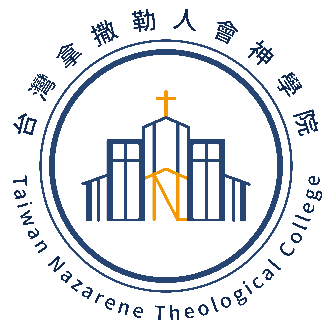 拿撒勒人會神學院視訊上課申請表學期姓名申請課目原因核定教務處：